Nieuwsbrief 2020-4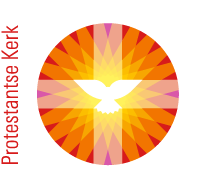 
Hervormde Gemeente 
Spankeren, Laag-Soeren en Dieren Noord-Oostherv.gem.spankeren@upcmail.nlhttps://spankeren.protestantsekerk.netBeste gemeenteleden,Ik kies geloof boven bezorgdheid.Ik kies hoop boven zorgen.Ik kies liefde boven angst.Extra maatregelen i.v.m. het Corona virusI.v.m. de aangescherpte richtlijnen van de overheid m.b.t. het voorkomen van de verspreiding van het Coronavirus, hebben we ook in onze kerkelijke gemeente de maatregelen aangescherpt.Vanaf heden worden, tot 6 april a.s. alle kerkdiensten en ontmoetingen geannuleerd.Het betreft de diensten op:22 maart in Laag-Soeren (ds. van Zoelen)29 maart in Spankeren (ds. Quik-Verweij)5 april Laag-Soeren (ds. Eldering- Jonckers Nieboer).De ontmoetingen die komen te vervallen zijn: Dinsdag 17 maart Basiscatechese OntmoetingskerkDinsdag 17 maart Open Deur Kring De Kerkhorst Woensdag 18 maart Wijkontmoeting 2.5 Dieren N-OVrijdag 20 maart Jij-en-ik –Kring OntmoetingskerkMaandag 23 maart HVG De KerkhorstDinsdag 24 maart Moderamen Pastores OntmoetingskerkDinsdag 24 maart Basiscatechese OntmoetingskerkWoensdag 25 maart Gemeenteavond (was al eerder komen te vervallen)Donderdag 26 maart Klankborgroep Samen …. Gaan De KerkhorstDonderdag 26 maart Raad van Kerken Veluwezoom De KerkhorstVrijdag 27 maart Verjaardagontmoeting 75+ De KerkhorstDinsdag 31 maart Wijkontmoeting Dieren Zuid Oude PlataanDinsdag 31 maart Basiscatechese OntmoetingskerkDinsdag 31 maart Gesprek over liturgieRouwdiensten worden wel gehouden maar alleen in kleine familiekring (1e graad mag alleen aanwezig zijn).Het zijn ingrijpende maatregelen, vooral voor hen die nu rouwen over het verlies van een onlangs overleden dierbare (zie onderstaand bericht).Alle voorbereidende zaken m.b.t. kerkdiensten, zoals het maken van de liturgische schikkingen, komen ook te vervallen.Bericht van overlijdenOp zondag 15 maart is Jacob (Jaap) van de List Vingerhoed 28 te Dieren overleden in de leeftijd van 82 jaar.Op de rouwkaart staat: ‘Ik heb een mooi leven gehad…’ Jaap.Als het leven niet meer gaat zoals je had gehoopt, als veel je wordt ontnomen, als je alles los moet laten, als je moet accepteren dat een ander je verzorgt, als het leven niet meer jouw leven is, dan komt de tijd dat het einde goed is.Wij leven mee met Wil zijn vrouw, zijn kinderen en kleinkinderen en allen die hem lief hadden en wensen hen veel sterkte de komende dagen.De uitvaartdienst zal in zeer kleine familiekring plaatsvinden op donderdag 19 maart in de kerk te Spankeren.Op een nog nader te bepalen datum (ná 5 april) zal er een dankdienst voor zijn leven worden gehouden.Als teken van meeleven kunt u natuurlijk altijd post sturen naar Vingerhoed 28, 6953BW Dieren.Kerkdiensten via internet bekijkenDank zij de techniek is het mogelijk om kerkdiensten via internet te bekijken. Zo ook van de lokale kerken als die van Dieren en Velp.De Protestantse kerken van de Veluwezoom willen proberen om elke zondag een gezamenlijk meditatief moment uit te zenden via www.kerkdienstgemist.nl.Daarnaast leeft het idee om op elke dag, van maandag t/m zaterdag, een kort avondgebed uit te zenden via dezelfde kanalen.
De gezamenlijke kerken en voorgangers zullen dit verzorgen.De diensten die worden uitgezonden door de Ontmoetingskerk kunt u vinden op: https://kerkdienstgemist.nl/stations/285-Protestantse-gemeente-te-DierenDie van de Protestantse gemeente uit Velp op https://kerkdienstgemist.nl/stations/1252-Kerk-TV-Protestantse-Gemeente-te-VelpU kunt deze uitzendingen ook op een later moment bekijken.Omzien naar elkaarAltijd, maar zeker in deze tijd, is het belangrijk dat we omzien naar elkaar.Vooral ouderen en zwakkeren kunnen het nu moeilijk hebben.Daarom een oproep om in uw omgeving (binnen en buiten de kerkelijke gemeente) te kijken wie evt. hulp zou kunnen gebruiken en daarmee (telefonisch) contact te leggen.
Misschien kunt u boodschappen doen voor hen, eten klaarmaken of een goed (telefonisch) gesprek hebben met hen.In de bijlage zit een brief die u evt. bij mensen in de bus kunt doen.Ook het Pastorale team van onze gemeente zal in de komende tijd extra aandacht geven aan zwakkeren en ouderen.Wilt u een beroep op iemand doen dan kan dat:Predikant - Ds. J.B. Quik-Verweij Houtwal 46, 6971 GB Brummen 0575-567778 E-mail: dominee@quik-verweij.nlSpankeren Ouderling - mevr. J. Kaal-van den Houten Ed. van Beinumlaan 8, 6952 CM Dieren 0313-421264 Pastoraal medewerker - mevr. J. C. Jonkers-Hartog Kappersweg 2, 6956 CC Spankeren 0313-619217Pastoraal medewerker - mevr. D. Haandrikman-Verhoef Dennenhof 4, 6951 ML Dieren N.O. 0313-422223Laag-SoerenPastoraal medewerker - mevr. J. de Vries Noorderstraat 58, 6953 CE Dieren 06-43787949Pastoraal medewerker - mevr. L. te Hennepe-Rauwerdink Prof. Huetlaan 3, 6957 AP Laag-Soeren 0313-619726Dieren N.O.Pastoraal medewerker - mevr. R. ten Veen Dennenhof 16, 6951 ML Dieren N.O. 0313-421370Pastoraal medewerker - mevr. T. Vosseberg Olmenhof 5, 6951 MT Dieren N.O. 0313-423078Morgengebed God, tot U roep ik nu de dag begint. Help mij bidden en mijn gedachten verzamelen; ik kan het niet alleen.In mij is het duister, maar bij U is licht. Ik ben eenzaam, maar U verlaat mij niet.Ik ben bang, maar bij U vind ik hulp, ik ben onrustig, maar bij U vind ik vrede.In mij is bitterheid, maar bij U vind ik geduld, ik begrijp Uw wegen niet, maar U weet de rechte weg voor mij.Vader in de hemel, lof en dank zij U voor de rust van de nachtlof en dank zij U voor de nieuwe dag, lof en dank zij U voor al uw goedheid en trouw in mijn leven tot nu toe.U hebt mij veel goeds bewezen, laat mij nu ook het zware uit uw hand aannemen. U zult mij niet meer opleggen dan ik dragen kan. U laat uw kinderen alle dingen ten goede komen. Ontferm U, Heer, geef mij mijn vrijheid terug.Wat deze dag ook brengt, Heer, Uw naam zij geprezen! 

(auteur: Dietrich Bonhoeffer) We zullen ons de komende tijd moeten aanpassen aan de omstandigheden, want we zijn er op een harde manier mee geconfronteerd dat we wel kunnen denken dat we alles kunnen regelen en beïnvloeden op deze aarde, maar een ‘simpel’ virusje leert ons weer dat dat niet zo is.Misschien goed om weer even teruggeworpen te worden, met beide benen op de grond te staan en weer te realiseren wat echt belangrijk is in ons leven. Aandacht en liefde voor elkaar (en voor jezelf) daar gaat het nu even om en daar krijgen we nu alle gelegenheid voor.Allen die gebukt gaan onder de effecten van het virus wensen we heel veel sterkte de komende periode. Dat de God van Geloof, Hoop en Liefde u daarbij mag helpen.Met een hartelijke groet namens de kerkenraad,Ds. J.B. Quik-Verweij (predikant)Fred Haandrikman (voorzitter)Hervormde gemeente Spankeren, Laag-Soeren en Dieren N-OTel. Ds. J.B. Quik-Verweij 0575-56 77 78
E-mail: dominee@quik-verweij.nl>Tel. Fred Haandrikman 06-21 59 55 29E-mail: herv.gemeentespankeren@ziggo.nlWanneer u geen prijs meer stelt op het toesturen van nieuwsbrieven e.d. kunt u dit melden via 
e-mail: herv.gemeentespankeren@ziggo.nl